Le corps humain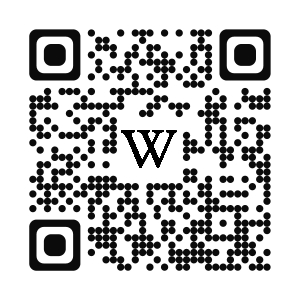 Le corps humainLe corps humainLe corps humainLe corps humainLe corps humainLe corps humainLe corps humainLe corps humainLe corps humainLe corps humainLe corps humainLe corps humainLe corps humainLe corps humainLe corps humainLe corps humainLe corps humainLe corps humainLe corps humain